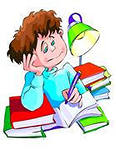     Учитель-логопед: Скиба Ю.В.2019